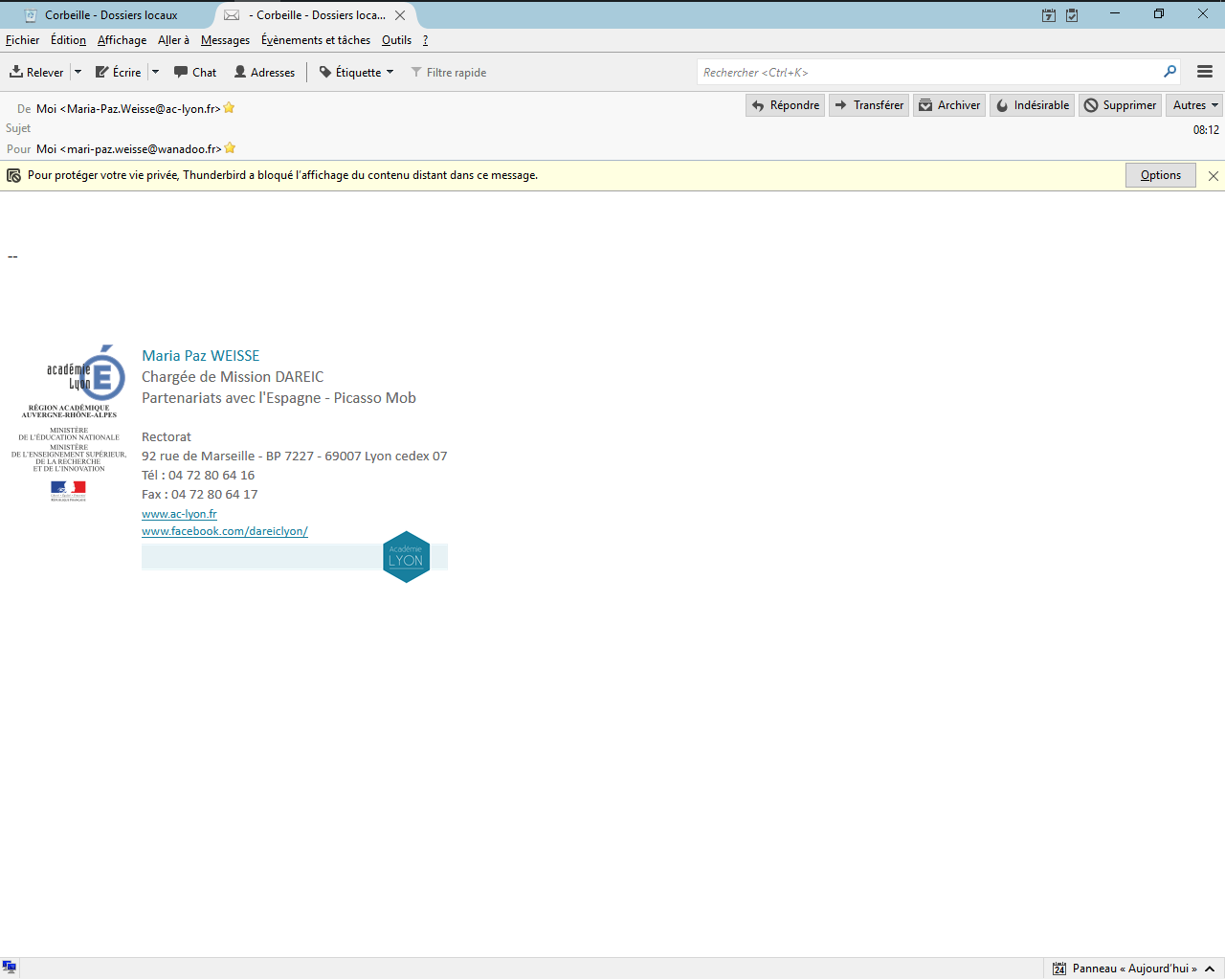 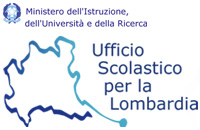 Il seguente questionario definisce il profilo della candidata/o in modo più preciso possibile per poter effettuare la scelta del corrispondente più adatto allo scambio.La studentessa/lo studente e la sua famiglia devono compilare le pagine dalla 1 alla 7 con attenzioneL’istituto scolastico deve compilare le pagine 8 e 9.NB : Ogni istituto scolastico conserverà agli atti una copia di questo documento per due anni.Istituto Scolastico Istituto frequentato: CANDIDATA/OCANDIDATA/OFoto recente  NomeFoto recente  CognomeFoto recente  Luogo e data di nascitaFoto recente  Sesso f     	 mFoto recente  Nationalità  Foto recente  Indirizzo  completo Indirizzo  completo Numero telefonoFisso e cellulare Numero telefonoFisso e cellulare Fisso  : 	cellulare dello studente  : 	Fisso  : 	cellulare dello studente  : 	Fisso  : 	cellulare dello studente  : 	Indirizzo mail Indirizzo mail Responsabili legali Responsabili legali Responsabili legali Responsabili legali Responsabili legali Responsabili legali Padre Padre MadretutoretutoreNome e CognomeProfessioneTelefono fissoTelefono cellulareTelefono lavoro Indirizzo mailStato di salute del candidatoSi consiglia di informare la famiglia ospitante preventivamente di tutti gli eventuali trattamenti medici in corso o problemi di salute del candidato.Nel caso di trattamento medico in corso, lo studente dovrà avere con sè la prescrizione medica del farmaco, insieme al certificato del medico curante o dello specialista che autorizzi lo studente a effettuare il soggiorno all’estero.In ogni caso, sarà richiesto un certificato medico di sana e robusta costituzione che autorizzi lo studente a soggiornare in Francia, all’interno del dispositivo Transalp, che risalga a non meno di tre settimane dalla partenza.Numero di tessera sanitaria  e/o eventuali assicurazioni sanitarie: Nome e indirizzo, numero di polizza dell’assicurazione per la responsabilità civile: N.B. l’assicurazione per responsabilità civile danni a terzi è obbligatoria.Dichiarazione dei/del  responsabile legale :Il sottoscritto/a,Nome e Cognome In qualità di                        			   					  Padre                 Madre          Rappresentante legaleCertifico di essere a conoscenza della candidatura di mio figlio/aGarantisco la motivazione, la maturità e la capacità di adattamento di mio figlio/aAutorizzo mio figlio/a a partecipare al Programma Transalp nelle date previste e accetto le condizioni di partecipazione allo scambioDichiaro che mi accorderò, prima o all’inizio dello scambio, con la famiglia partner riguardo alle spese da sostenereAccetto che, per tutta la durata del soggiorno di mio figlio in Francia, i genitori o i rappresentanti legali dello studente corrispondente, avranno la responsabilità di mio figlio/a e prenderanno le decisioni inerenti agli atti di vita quotidiana e necessari alla buona riuscita del soggiorno nel rispetto della legge francese.Accetto  che mio figlio/a sia sottoposto alle leggi in vigore nel paese dove soggiorna.Autorizzo il trattamento medico e/o, in caso d’urgenza, un intervento chirurgico qualora un medico lo ritenga necessario.Certifico che, prima della partenza di mio figlio/a, le coperture assicurative siano estese durante il soggiorno in Francia per la durata dello scambio e che il tesserino sanitario  europeo sia in suo possesso.Mi impegno ad assumermi la responsabilità dello studente francese, a prendermi cura di lui/lei, per tutta la durata del soggiorno, come se fosse moi figlio/a e a facilitarne la permanenza e la sua integrazione.Mi impegno a dare vitto e alloggio gratuitamente allo studente francese ospite e di pagare tutte le spese inerenti alla mensa scolastica, ai trasporti per tutta la durata del soggiorno in Italia, in conformità col principio di reciprocità sul quale poggia il Programma Transalp.Mi impegno a essere presente per tutto il periodo del soggiorno dello studente ospite.Usr Lombardia / AT Milano e il DAREIC non avranno responsabilità di eventuali malintesi fra le famiglie ospitanti, quale sia la loro natura. In caso di difficoltà, il primo ente da contattare sarà l’istituto partner che si metterà in contatto con i referenti..            A 					, le 								Luogo                                                       Data  				Firma del responsabile legaleTa familleTa familleDécris ta famille et ton environnement [membres de la famille, moyens de transport pour aller à l’école…]Je vis avec 	Avez-vous des animaux domestiques ? 	 Oui   	 Non Si oui, lequel ou lesquels ?	Avez-vous des animaux domestiques ? 	 Oui   	 Non Si oui, lequel ou lesquels ?	Y a-t-il des animaux domestiques avec lesquels tu ne pourrais pas cohabiter chez ton correspondant ? 	 Oui 	      Non Si oui, lesquels ?	Y a-t-il des animaux domestiques avec lesquels tu ne pourrais pas cohabiter chez ton correspondant ? 	 Oui 	      Non Si oui, lesquels ?	Conditions de vie Où habites- tu ?     		 à la campagne    	 en ville 	 dans un appartement   	 dans une maison individuelleEst-ce que ton partenaire aura sa propre chambre ? 	 Oui 	 Non Si non :  	où dormira-t-il ? 	Si non, un lit séparé est exigéEst-ce que tu as des habitudes ou contraintes alimentaires particulières (végétarien, régime...) ?  Fume-t-on dans ta famille ? 	 Oui 	 Non Est-ce toléré à l'intérieur de l'habitation ? 	 Oui 	 Non Accepterais-tu de séjourner dans une famille où l'on fume à l'intérieur de l'habitation ? 	 Oui 	Non Ton correspondant aura-t-il accès à internet chez toi ?  Oui 	NonTon correspondant aura-t-il accès à internet dans ton établissement ?  Oui 	NonEchange Correspondant(e) souhaité(e)       	 fille 	 garçon	 égalEst-ce que tu accepterais un partenaire du sexe opposé si c´était la seule solution ? 	 Oui 	  Non Personnalité, centres d´intérêt As-tu déjà passé quelques semaines loin de la famille?    oui                 non  Est-ce que tu es plutôt 	 ouvert, extraverti 	ou 	  réservé Cite trois autres adjectifs pour te définir [dynamique, studieux, organisé…]1	2	3	Centres d’intérêt : Pratiques-tu un ou plusieurs sports ? 	 Non 	 Oui, lequel ou lesquels ? en club ? 	Quel(s) type(s) de musique écoutes-tu ? 	Est-ce que tu joues d’un instrument de musique ? 	 Oui, lequel ? 	 	 Non Autres centres d’intérêt : 	Lettre de présentation Rédige une lettre à l'attention de ton/ta future correspondant(e), dans laquelle tu te décris et parles un peu de toi et des raisons de ta candidature à ce programme.…................................................................................................................................................…................................................................................................................................................…................................................................................................................................................…................................................................................................................................................…................................................................................................................................................…................................................................................................................................................…................................................................................................................................................…................................................................................................................................................…................................................................................................................................................…................................................................................................................................................…................................................................................................................................................…................................................................................................................................................…................................................................................................................................................…................................................................................................................................................…................................................................................................................................................…................................................................................................................................................…................................................................................................................................................Situation scolaireEs-tu	 Ta classe actuelle  	Langues vivantes apprises LV1   	depuis 	 ansLV2   	depuis 	 ansLV3   	depuis 	 ansImpegno dello studente/studentessa e dei suoi genitoriNome e Cognome dello studente/studentessa :………………………………………………………………………………………………………………………………………Mi impegno a Accettare il partner che mi viene proposto e a far sì che il suo soggiorno nella mia famiglia e nella mia scuola si svolga nelle migliori condizioni ;Rispettare le leggi in vigore nel paese partner e a osservare tutte le regole , scritte e non, in vigore nell’isituto scolastico d’accoglienza ;Seguire con assiduità le lezioni nell’istituto scolastico d’accoglienza ;Svolgere il lavoro assegnato dagli insegnanti ;Partecipare alle attività organizzate dall’istituto d’accoglienza ;Comportarmi in modo responsabile e rispettoso nella famiglia di accoglienza.  ………………………..             ………………………..          Firma dello studente/studentessaDichiarazione della responsabilità legaleNome e Cognome :………………………………………………………………………………………………………………………………………Il/la  sottoscritto/aDichiara che accoglierà in famiglia lo studente/studentessa partner e se ne farà carico. Lo/a aiuterà ad adattarsi al nuovo stile di vita. In caso di problemi, contatterà i genitori ;Dichiara che il proprio figlio/a è autonomo nell’assunzione di eventuali farmaci ;Autorizza in caso di urgenza, la persona responsabile sul posto a prendere tutte le misure necessarie ;Dichiara di essere a conoscenza del rischio che una parte o che la totalità dello scambio non possa avvenire a causa di una delle famiglie ;Dichiara di essere a conoscenza del fatto che possono esserci delle differenze nelle condizioni del soggiorno nei due paesi ( alloggio, escursioni, periodi di ricreazione, abitutdini alimentare,etc)                 ………………………..              ………………………..             Firma del responsabile legaleNome e indirizzo dell’istituto scolasticoCodice meccanografico 	Dirigente dell’istituto   	Numero di telefono 	@                                   	Valutazione del professore referente dello scambioNome del docente: 	Giudizio globale dei risultati scolastici dello studente/studentessa	Caratteristiche personali dello studente/studentessa ( personalità, comportamento, capacità di adattamento)	FirmaValutazione delle competenze linguisticheFirmaNome del professore referente dello scambio (professore di lingua o  DNL)Obbligo di compilazioneNome	Indirizzo email 	Cellulare : 	Parere del Dirigente dell’IstitutoParere favorevole e impegno da parte dell’istituzione scolastica ad accogliere il corrispondente francese per tutta la durata del suo soggiorno, di assicurare la sua frequenza nella scuola, purchè segua le regole in vigore e si integri con i compagni/e dell’istituto.	Parere favorevole	 Parere sfavorevoleNome e Cognome 	Firma e timbro 